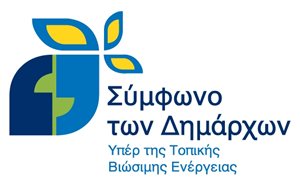 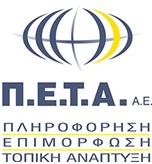 ΔΕΛΤΙΟ ΤΥΠΟΥΤο Κέντρο Ανανεώσιμων Πηγών και Εξοικονόμησης Ενέργειας (ΚΑΠΕ) διοργάνωσε ενημερωτική ημερίδα, με θέμα «Η ενεργειακή αποδοτικότητα στην Τοπική Αυτοδιοίκηση: Μια ευκαιρία για οικονομική ανάπτυξη» και προσκάλεσε όλους τους Φορείς της Τοπικής Αυτοδιοίκησης να συμμετάσχουν στην πρώτη από τις Ημερίδες Ανάπτυξης δεξιοτήτων, που θα πραγματοποιηθούν ανά την Ευρώπη τα επόμενα χρόνια με τη συγχρηματοδότηση του Γραφείου του Συμφώνου των Δημάρχων. Η ημερίδα έλαβε χώρα στις 13 Μαρτίου 2014, στη Θεσσαλονίκη, στην Αίθουσα Συνεδριάσεων του Δημοτικού Συμβουλίου του Δημαρχείου Θεσσαλονίκης και τελούσε υπό την αιγίδα της Κεντρικής Ένωσης Δήμων Ελλάδος (ΚΕΔΕ), του Δήμου Θεσσαλονίκης και του Δικτύου Ελληνικών Πράσινων Πόλεων.Στόχος της ημερίδας ήταν η ανταλλαγή εμπειριών και καλών πρακτικών για την ανάπτυξη και υλοποίηση Σχεδίων Δράσης για την Αειφόρο Ενέργεια. Τα θέματα που αναπτύχθηκαν αφορούσαν στο Ευρωπαϊκό όραμα για την Αειφόρο ενεργειακή ανάπτυξη και τον ρόλο της Τοπικής Αυτοδιοίκησης, στα οικονομικά και θεσμικά εργαλεία που δύνανται να χρησιμοποιηθούν για την υλοποίηση των Σχεδίων Δράσης Αειφόρου Ανάπτυξης, στην υποστήριξη που παρέχεται μέσω οργανισμών και πρωτοβουλιών και στην εμπειρία Δημάρχων της Ελλάδας από την ανάπτυξη και εφαρμογή των Σχεδίων Δράσης. Το ενδιαφέρον των εκπροσώπων της Τοπικής Αυτοδιοίκησης ήταν έντονο, γεγονός που επιβεβαιώνεται τόσο από την μαζική συμμετοχή όσο και από τον πλούσιο και εποικοδομητικό διάλογο που ακολούθησε. Την Π.Ε.Τ.Α. Α.Ε εκπροσώπησε ο Διευθύνων Σύμβουλος της κ. Στάθης Ραγκούσης, ο οποίος εκτέλεσε χρέη κύριου συντονιστή για τα οικονομικά και θεσμικά εργαλεία που μπορούν να χρησιμοποιηθούν για την υλοποίηση των Σχεδίων Δράσης Αειφόρου Ενέργειας. Στην εισήγηση του με τίτλο «Νέοι Μηχανισμοί χρηματοδότησης δημοτικών ενεργειακών επενδύσεων στην Ελλάδα» παρουσίασε δυνητικές πηγές χρηματοδότησης των επενδυτικών σχεδίων των ΟΤΑ για την προώθηση της τοπικής και περιφερειακής ανάπτυξης όσον αφορά στον τομέα της Ενέργειας.